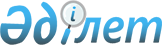 О признании утратившим силу решения маслихата от 12 декабря 2016 года № 68 "Об утверждении норм образования и накопления коммунальных отходов по Карасускому району"Решение маслихата Карасуского района Костанайской области от 22 мая 2018 года № 234. Зарегистрировано Департаментом юстиции Костанайской области 31 мая 2018 года № 7806
      В соответствии с Законом Республики Казахстан от 6 апреля 2016 года "О правовых актах" Карасуский районный маслихат РЕШИЛ:
      1. Признать утратившим силу решение маслихата от 12 декабря 2016 года № 68 "Об утверждении норм образования и накопления коммунальных отходов по Карасускому району" (зарегистрировано в Реестре государственной регистрации нормативных правовых актов под номером 6800, опубликовано 23 января 2017 года в Эталонном контрольном банке нормативных правовых актов Республики Казахстан).
      2. Настоящее решение вводится в действие по истечении десяти календарных дней после дня его первого официального опубликования.
      СОГЛАСОВАНО
      Руководитель государственного
      учреждения "Отдел жилищно-
      коммунального хозяйства,
      пассажирского транспорта
      и автомобильных дорог акимата
      Карасуского района"
      _______________ А. Ахмеров
					© 2012. РГП на ПХВ «Институт законодательства и правовой информации Республики Казахстан» Министерства юстиции Республики Казахстан
				
      Председатель сессии

А. Ускумбаева

      Секретарь Карасуского
районного маслихата

С. Казиев
